附件2：会议交通路线图一、会场地址成都市高新区菁蓉国际广场（武侯区天府五街200号）：6月2日，7号楼会议室（研讨会）；6月3日，8号楼2楼会议室（蓉漂茶馆）（一届二次会议）。二、住宿酒店推荐酒店：成都泰蒙斯酒店；地址：成都武侯区高新区天府四街199号长虹科技大厦B座17F-20F。三、交通路线1. 机场至成都泰蒙斯（出租车约30分钟）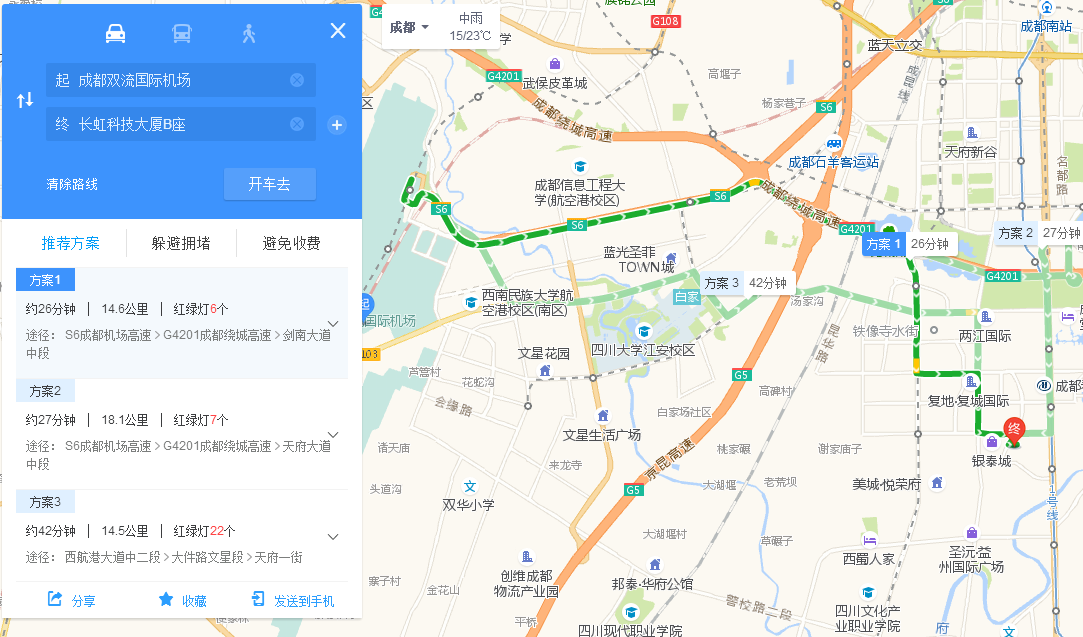 2. 火车站至酒店火车东站至成都泰蒙斯酒店：出租车约30分钟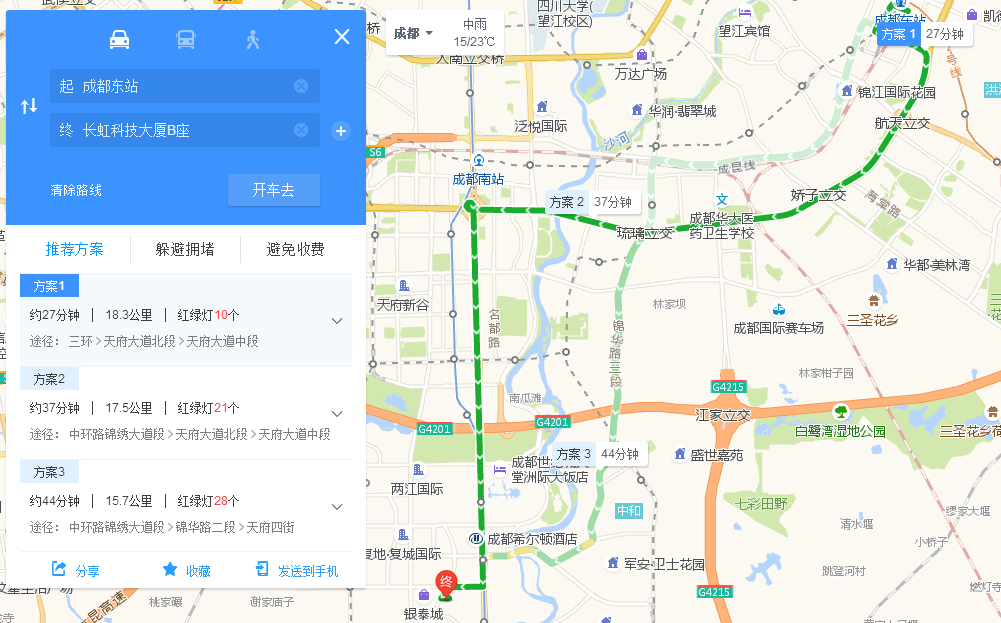 成都火车站至酒店：地铁1号线至天府三街站，步行1.1公里到达成都泰蒙斯酒店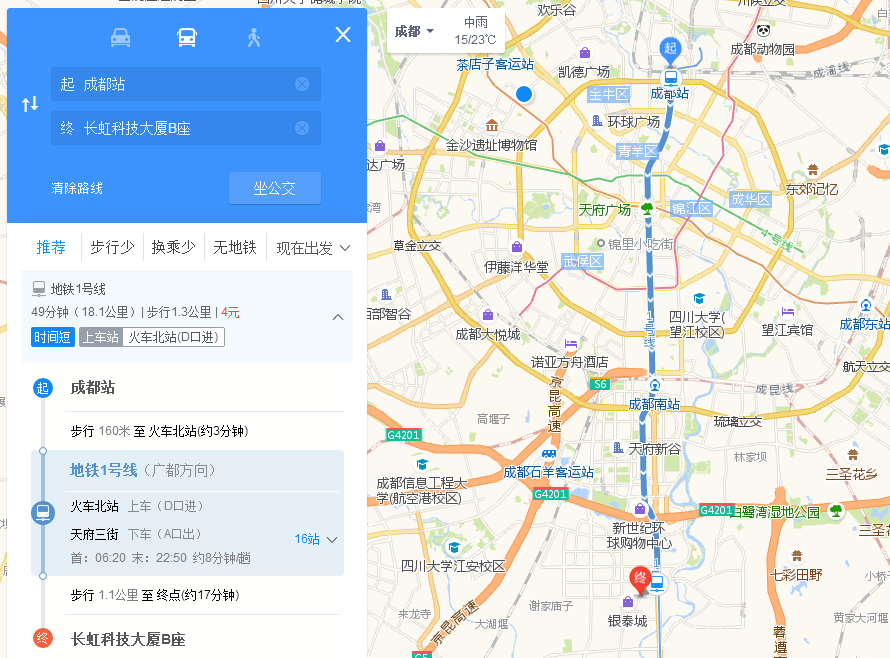 3. 酒店至会议地址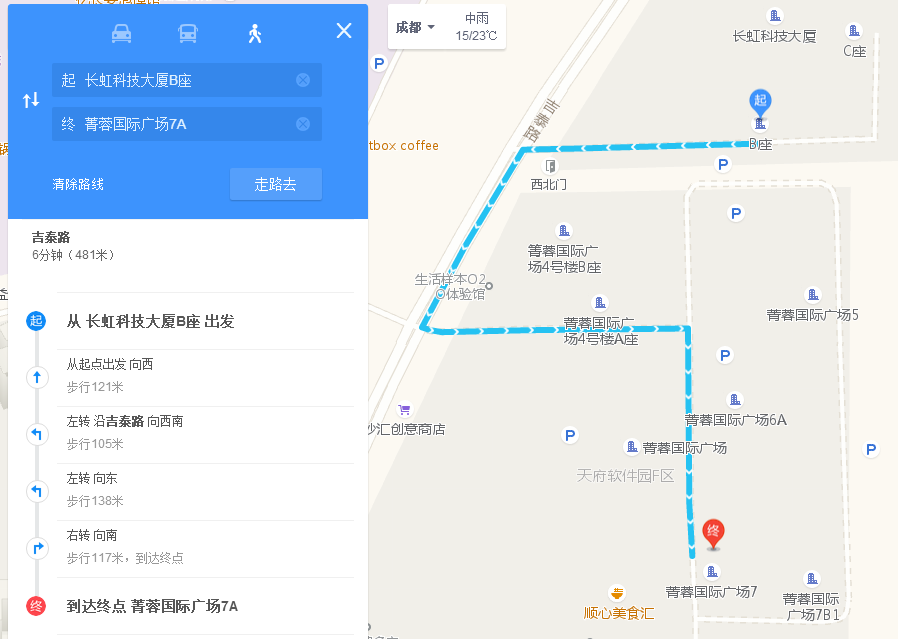 该酒店离会议场地最近，现场步行测量约5分钟即可到达。